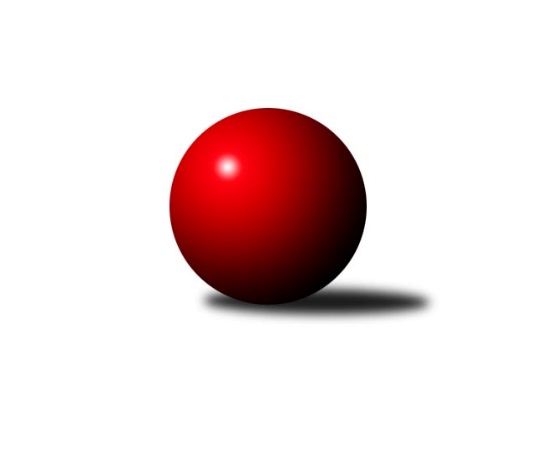 Č.1Ročník 2020/2021	25.5.2024 3. KLM B 2020/2021Statistika 1. kolaTabulka družstev:		družstvo	záp	výh	rem	proh	skore	sety	průměr	body	plné	dorážka	chyby	1.	TJ Sokol Benešov	1	1	0	0	8.0 : 0.0 	(19.0 : 5.0)	3295	2	2268	1027	33	2.	SKK Hořice B	1	1	0	0	6.0 : 2.0 	(15.5 : 8.5)	3412	2	2280	1132	36	3.	TJ Kuželky Česká Lípa	1	1	0	0	6.0 : 2.0 	(13.0 : 11.0)	3211	2	2143	1068	18	4.	SKK Jičín B	1	1	0	0	5.0 : 3.0 	(11.0 : 13.0)	3120	2	2127	993	46	5.	SKK Náchod	1	1	0	0	5.0 : 3.0 	(10.5 : 13.5)	3279	2	2197	1082	26	6.	KK Konstruktiva Praha	0	0	0	0	0.0 : 0.0 	(0.0 : 0.0)	0	0	0	0	0	7.	TJ Spartak Rokytnice n. J.	0	0	0	0	0.0 : 0.0 	(0.0 : 0.0)	0	0	0	0	0	8.	TJ Sokol Kolín	1	0	0	1	3.0 : 5.0 	(13.5 : 10.5)	3276	0	2169	1107	24	9.	TJ Dynamo Liberec	1	0	0	1	3.0 : 5.0 	(13.0 : 11.0)	3112	0	2138	974	39	10.	SKK Vrchlabí SPVR	1	0	0	1	2.0 : 6.0 	(11.0 : 13.0)	3126	0	2133	993	44	11.	KK Jiří Poděbrady	1	0	0	1	2.0 : 6.0 	(8.5 : 15.5)	3296	0	2229	1067	30	12.	TJ Tesla Pardubice	1	0	0	1	0.0 : 8.0 	(5.0 : 19.0)	3106	0	2128	978	47Tabulka doma:		družstvo	záp	výh	rem	proh	skore	sety	průměr	body	maximum	minimum	1.	SKK Jičín B	1	1	0	0	5.0 : 3.0 	(11.0 : 13.0)	3120	2	3120	3120	2.	SKK Náchod	1	1	0	0	5.0 : 3.0 	(10.5 : 13.5)	3279	2	3279	3279	3.	TJ Sokol Benešov	0	0	0	0	0.0 : 0.0 	(0.0 : 0.0)	0	0	0	0	4.	TJ Spartak Rokytnice n. J.	0	0	0	0	0.0 : 0.0 	(0.0 : 0.0)	0	0	0	0	5.	TJ Dynamo Liberec	0	0	0	0	0.0 : 0.0 	(0.0 : 0.0)	0	0	0	0	6.	TJ Sokol Kolín	0	0	0	0	0.0 : 0.0 	(0.0 : 0.0)	0	0	0	0	7.	TJ Kuželky Česká Lípa	0	0	0	0	0.0 : 0.0 	(0.0 : 0.0)	0	0	0	0	8.	KK Konstruktiva Praha	0	0	0	0	0.0 : 0.0 	(0.0 : 0.0)	0	0	0	0	9.	SKK Hořice B	0	0	0	0	0.0 : 0.0 	(0.0 : 0.0)	0	0	0	0	10.	SKK Vrchlabí SPVR	1	0	0	1	2.0 : 6.0 	(11.0 : 13.0)	3126	0	3126	3126	11.	KK Jiří Poděbrady	1	0	0	1	2.0 : 6.0 	(8.5 : 15.5)	3296	0	3296	3296	12.	TJ Tesla Pardubice	1	0	0	1	0.0 : 8.0 	(5.0 : 19.0)	3106	0	3106	3106Tabulka venku:		družstvo	záp	výh	rem	proh	skore	sety	průměr	body	maximum	minimum	1.	TJ Sokol Benešov	1	1	0	0	8.0 : 0.0 	(19.0 : 5.0)	3295	2	3295	3295	2.	SKK Hořice B	1	1	0	0	6.0 : 2.0 	(15.5 : 8.5)	3412	2	3412	3412	3.	TJ Kuželky Česká Lípa	1	1	0	0	6.0 : 2.0 	(13.0 : 11.0)	3211	2	3211	3211	4.	TJ Tesla Pardubice	0	0	0	0	0.0 : 0.0 	(0.0 : 0.0)	0	0	0	0	5.	KK Jiří Poděbrady	0	0	0	0	0.0 : 0.0 	(0.0 : 0.0)	0	0	0	0	6.	TJ Spartak Rokytnice n. J.	0	0	0	0	0.0 : 0.0 	(0.0 : 0.0)	0	0	0	0	7.	SKK Vrchlabí SPVR	0	0	0	0	0.0 : 0.0 	(0.0 : 0.0)	0	0	0	0	8.	SKK Náchod	0	0	0	0	0.0 : 0.0 	(0.0 : 0.0)	0	0	0	0	9.	SKK Jičín B	0	0	0	0	0.0 : 0.0 	(0.0 : 0.0)	0	0	0	0	10.	KK Konstruktiva Praha	0	0	0	0	0.0 : 0.0 	(0.0 : 0.0)	0	0	0	0	11.	TJ Sokol Kolín	1	0	0	1	3.0 : 5.0 	(13.5 : 10.5)	3276	0	3276	3276	12.	TJ Dynamo Liberec	1	0	0	1	3.0 : 5.0 	(13.0 : 11.0)	3112	0	3112	3112Tabulka podzimní části:		družstvo	záp	výh	rem	proh	skore	sety	průměr	body	doma	venku	1.	TJ Sokol Benešov	1	1	0	0	8.0 : 0.0 	(19.0 : 5.0)	3295	2 	0 	0 	0 	1 	0 	0	2.	SKK Hořice B	1	1	0	0	6.0 : 2.0 	(15.5 : 8.5)	3412	2 	0 	0 	0 	1 	0 	0	3.	TJ Kuželky Česká Lípa	1	1	0	0	6.0 : 2.0 	(13.0 : 11.0)	3211	2 	0 	0 	0 	1 	0 	0	4.	SKK Jičín B	1	1	0	0	5.0 : 3.0 	(11.0 : 13.0)	3120	2 	1 	0 	0 	0 	0 	0	5.	SKK Náchod	1	1	0	0	5.0 : 3.0 	(10.5 : 13.5)	3279	2 	1 	0 	0 	0 	0 	0	6.	KK Konstruktiva Praha	0	0	0	0	0.0 : 0.0 	(0.0 : 0.0)	0	0 	0 	0 	0 	0 	0 	0	7.	TJ Spartak Rokytnice n. J.	0	0	0	0	0.0 : 0.0 	(0.0 : 0.0)	0	0 	0 	0 	0 	0 	0 	0	8.	TJ Sokol Kolín	1	0	0	1	3.0 : 5.0 	(13.5 : 10.5)	3276	0 	0 	0 	0 	0 	0 	1	9.	TJ Dynamo Liberec	1	0	0	1	3.0 : 5.0 	(13.0 : 11.0)	3112	0 	0 	0 	0 	0 	0 	1	10.	SKK Vrchlabí SPVR	1	0	0	1	2.0 : 6.0 	(11.0 : 13.0)	3126	0 	0 	0 	1 	0 	0 	0	11.	KK Jiří Poděbrady	1	0	0	1	2.0 : 6.0 	(8.5 : 15.5)	3296	0 	0 	0 	1 	0 	0 	0	12.	TJ Tesla Pardubice	1	0	0	1	0.0 : 8.0 	(5.0 : 19.0)	3106	0 	0 	0 	1 	0 	0 	0Tabulka jarní části:		družstvo	záp	výh	rem	proh	skore	sety	průměr	body	doma	venku	1.	TJ Tesla Pardubice	0	0	0	0	0.0 : 0.0 	(0.0 : 0.0)	0	0 	0 	0 	0 	0 	0 	0 	2.	TJ Sokol Benešov	0	0	0	0	0.0 : 0.0 	(0.0 : 0.0)	0	0 	0 	0 	0 	0 	0 	0 	3.	KK Jiří Poděbrady	0	0	0	0	0.0 : 0.0 	(0.0 : 0.0)	0	0 	0 	0 	0 	0 	0 	0 	4.	SKK Vrchlabí SPVR	0	0	0	0	0.0 : 0.0 	(0.0 : 0.0)	0	0 	0 	0 	0 	0 	0 	0 	5.	TJ Spartak Rokytnice n. J.	0	0	0	0	0.0 : 0.0 	(0.0 : 0.0)	0	0 	0 	0 	0 	0 	0 	0 	6.	SKK Jičín B	0	0	0	0	0.0 : 0.0 	(0.0 : 0.0)	0	0 	0 	0 	0 	0 	0 	0 	7.	SKK Náchod	0	0	0	0	0.0 : 0.0 	(0.0 : 0.0)	0	0 	0 	0 	0 	0 	0 	0 	8.	TJ Sokol Kolín	0	0	0	0	0.0 : 0.0 	(0.0 : 0.0)	0	0 	0 	0 	0 	0 	0 	0 	9.	TJ Dynamo Liberec	0	0	0	0	0.0 : 0.0 	(0.0 : 0.0)	0	0 	0 	0 	0 	0 	0 	0 	10.	TJ Kuželky Česká Lípa	0	0	0	0	0.0 : 0.0 	(0.0 : 0.0)	0	0 	0 	0 	0 	0 	0 	0 	11.	SKK Hořice B	0	0	0	0	0.0 : 0.0 	(0.0 : 0.0)	0	0 	0 	0 	0 	0 	0 	0 	12.	KK Konstruktiva Praha	0	0	0	0	0.0 : 0.0 	(0.0 : 0.0)	0	0 	0 	0 	0 	0 	0 	0 Zisk bodů pro družstvo:		jméno hráče	družstvo	body	zápasy	v %	dílčí body	sety	v %	1.	Libor Drábek 	TJ Dynamo Liberec 	1	/	1	(100%)	4	/	4	(100%)	2.	Lukáš Kočí 	TJ Sokol Benešov  	1	/	1	(100%)	4	/	4	(100%)	3.	Martin Bartoníček 	SKK Hořice B 	1	/	1	(100%)	3.5	/	4	(88%)	4.	Jiří Baier 	SKK Hořice B 	1	/	1	(100%)	3	/	4	(75%)	5.	Roman Bureš 	SKK Jičín B 	1	/	1	(100%)	3	/	4	(75%)	6.	Ladislav Beránek 	SKK Náchod 	1	/	1	(100%)	3	/	4	(75%)	7.	Vojtěch Pecina 	TJ Dynamo Liberec 	1	/	1	(100%)	3	/	4	(75%)	8.	Petr Steinz 	TJ Kuželky Česká Lípa  	1	/	1	(100%)	3	/	4	(75%)	9.	Miroslav Šostý 	TJ Sokol Benešov  	1	/	1	(100%)	3	/	4	(75%)	10.	Jiří Němec 	TJ Sokol Kolín  	1	/	1	(100%)	3	/	4	(75%)	11.	Milan Ringel 	SKK Jičín B 	1	/	1	(100%)	3	/	4	(75%)	12.	Jan Pelák 	TJ Sokol Kolín  	1	/	1	(100%)	3	/	4	(75%)	13.	Radek Košťál 	SKK Hořice B 	1	/	1	(100%)	3	/	4	(75%)	14.	Jaroslav Franěk 	TJ Sokol Benešov  	1	/	1	(100%)	3	/	4	(75%)	15.	Ladislav Kalous 	TJ Sokol Benešov  	1	/	1	(100%)	3	/	4	(75%)	16.	Tomáš Svoboda 	TJ Sokol Benešov  	1	/	1	(100%)	3	/	4	(75%)	17.	Ivan Januš 	TJ Sokol Benešov  	1	/	1	(100%)	3	/	4	(75%)	18.	Vojtěch Zelenka 	TJ Sokol Kolín  	1	/	1	(100%)	2.5	/	4	(63%)	19.	Martin Maršík 	SKK Vrchlabí SPVR 	1	/	1	(100%)	2.5	/	4	(63%)	20.	Miroslav Malý 	TJ Kuželky Česká Lípa  	1	/	1	(100%)	2.5	/	4	(63%)	21.	Marek Kyzivát 	TJ Kuželky Česká Lípa  	1	/	1	(100%)	2	/	4	(50%)	22.	Ondřej Stránský 	SKK Vrchlabí SPVR 	1	/	1	(100%)	2	/	4	(50%)	23.	Tomáš Adamů 	SKK Náchod 	1	/	1	(100%)	2	/	4	(50%)	24.	Jiří Tichý 	KK Jiří Poděbrady 	1	/	1	(100%)	2	/	4	(50%)	25.	Martin Zvoníček 	SKK Hořice B 	1	/	1	(100%)	2	/	4	(50%)	26.	Denis Hofman 	SKK Náchod 	1	/	1	(100%)	2	/	4	(50%)	27.	Agaton Plaňanský st.	SKK Jičín B 	1	/	1	(100%)	2	/	4	(50%)	28.	Roman Žežulka 	TJ Dynamo Liberec 	1	/	1	(100%)	2	/	4	(50%)	29.	Martin Najman 	TJ Kuželky Česká Lípa  	1	/	1	(100%)	2	/	4	(50%)	30.	Ladislav Nožička 	KK Jiří Poděbrady 	1	/	1	(100%)	2	/	4	(50%)	31.	Ivan Vondráček 	SKK Hořice B 	0	/	1	(0%)	2	/	4	(50%)	32.	Petr Vokáč 	SKK Hořice B 	0	/	1	(0%)	2	/	4	(50%)	33.	Vladimír Ludvík 	TJ Kuželky Česká Lípa  	0	/	1	(0%)	2	/	4	(50%)	34.	Lukáš Poláček 	KK Jiří Poděbrady 	0	/	1	(0%)	2	/	4	(50%)	35.	Štěpán Stránský 	SKK Vrchlabí SPVR 	0	/	1	(0%)	2	/	4	(50%)	36.	Michal Rolf 	SKK Vrchlabí SPVR 	0	/	1	(0%)	2	/	4	(50%)	37.	Miloslav Vik 	TJ Sokol Kolín  	0	/	1	(0%)	2	/	4	(50%)	38.	Martin Mazáček 	SKK Jičín B 	0	/	1	(0%)	2	/	4	(50%)	39.	Lukáš Holosko 	TJ Sokol Kolín  	0	/	1	(0%)	2	/	4	(50%)	40.	Josef Zejda ml.	TJ Dynamo Liberec 	0	/	1	(0%)	2	/	4	(50%)	41.	Josef Rubanický 	TJ Kuželky Česká Lípa  	0	/	1	(0%)	1.5	/	4	(38%)	42.	Tomáš Majer 	SKK Náchod 	0	/	1	(0%)	1.5	/	4	(38%)	43.	Pavel Maršík 	SKK Vrchlabí SPVR 	0	/	1	(0%)	1.5	/	4	(38%)	44.	Vladimír Pavlata 	SKK Jičín B 	0	/	1	(0%)	1	/	4	(25%)	45.	Ladislav Wajsar st.	TJ Dynamo Liberec 	0	/	1	(0%)	1	/	4	(25%)	46.	David Novák 	KK Jiří Poděbrady 	0	/	1	(0%)	1	/	4	(25%)	47.	Michal Talacko 	TJ Tesla Pardubice  	0	/	1	(0%)	1	/	4	(25%)	48.	František Obruča 	TJ Dynamo Liberec 	0	/	1	(0%)	1	/	4	(25%)	49.	Milan Vaněk 	TJ Tesla Pardubice  	0	/	1	(0%)	1	/	4	(25%)	50.	Lukáš Trýzna 	SKK Vrchlabí SPVR 	0	/	1	(0%)	1	/	4	(25%)	51.	Jan Adamů 	SKK Náchod 	0	/	1	(0%)	1	/	4	(25%)	52.	Bedřich Šiška 	TJ Tesla Pardubice  	0	/	1	(0%)	1	/	4	(25%)	53.	Antonín Hejzlar 	SKK Náchod 	0	/	1	(0%)	1	/	4	(25%)	54.	Vít Veselý 	TJ Tesla Pardubice  	0	/	1	(0%)	1	/	4	(25%)	55.	Jaroslav Hanuš 	TJ Sokol Kolín  	0	/	1	(0%)	1	/	4	(25%)	56.	Václav Kňap 	KK Jiří Poděbrady 	0	/	1	(0%)	1	/	4	(25%)	57.	Lukáš Štich 	KK Jiří Poděbrady 	0	/	1	(0%)	0.5	/	4	(13%)	58.	Filip Prachař 	SKK Jičín B 	0	/	1	(0%)	0	/	4	(0%)	59.	Michal Šic 	TJ Tesla Pardubice  	0	/	1	(0%)	0	/	4	(0%)Průměry na kuželnách:		kuželna	průměr	plné	dorážka	chyby	výkon na hráče	1.	Poděbrady, 1-4	3354	2254	1099	33.0	(559.0)	2.	SKK Nachod, 1-4	3277	2183	1094	25.0	(546.3)	3.	Přelouč, 1-4	3200	2198	1002	40.0	(533.4)	4.	Vrchlabí, 1-4	3168	2138	1030	31.0	(528.1)	5.	SKK Jičín, 1-4	3116	2132	983	42.5	(519.3)	6.	KK Konstruktiva Praha, 1-4	0	0	0	0.0	(0.0)Nejlepší výkony na kuželnách:Poděbrady, 1-4SKK Hořice B	3412	1. kolo	Radek Košťál 	SKK Hořice B	617	1. koloKK Jiří Poděbrady	3296	1. kolo	Jiří Baier 	SKK Hořice B	595	1. kolo		. kolo	Martin Bartoníček 	SKK Hořice B	581	1. kolo		. kolo	Jiří Tichý 	KK Jiří Poděbrady	562	1. kolo		. kolo	Václav Kňap 	KK Jiří Poděbrady	554	1. kolo		. kolo	Lukáš Štich 	KK Jiří Poděbrady	553	1. kolo		. kolo	David Novák 	KK Jiří Poděbrady	546	1. kolo		. kolo	Martin Zvoníček 	SKK Hořice B	546	1. kolo		. kolo	Petr Vokáč 	SKK Hořice B	545	1. kolo		. kolo	Ladislav Nožička 	KK Jiří Poděbrady	543	1. koloSKK Nachod, 1-4SKK Náchod	3279	1. kolo	Jiří Němec 	TJ Sokol Kolín 	579	1. koloTJ Sokol Kolín 	3276	1. kolo	Ladislav Beránek 	SKK Náchod	572	1. kolo		. kolo	Denis Hofman 	SKK Náchod	568	1. kolo		. kolo	Miloslav Vik 	TJ Sokol Kolín 	559	1. kolo		. kolo	Antonín Hejzlar 	SKK Náchod	550	1. kolo		. kolo	Vojtěch Zelenka 	TJ Sokol Kolín 	550	1. kolo		. kolo	Tomáš Adamů 	SKK Náchod	544	1. kolo		. kolo	Tomáš Majer 	SKK Náchod	535	1. kolo		. kolo	Lukáš Holosko 	TJ Sokol Kolín 	533	1. kolo		. kolo	Jan Pelák 	TJ Sokol Kolín 	531	1. koloPřelouč, 1-4TJ Sokol Benešov 	3295	1. kolo	Tomáš Svoboda 	TJ Sokol Benešov 	584	1. koloTJ Tesla Pardubice 	3106	1. kolo	Milan Vaněk 	TJ Tesla Pardubice 	561	1. kolo		. kolo	Ivan Januš 	TJ Sokol Benešov 	561	1. kolo		. kolo	Jaroslav Franěk 	TJ Sokol Benešov 	560	1. kolo		. kolo	Miroslav Šostý 	TJ Sokol Benešov 	554	1. kolo		. kolo	Michal Talacko 	TJ Tesla Pardubice 	546	1. kolo		. kolo	Vít Veselý 	TJ Tesla Pardubice 	536	1. kolo		. kolo	Lukáš Kočí 	TJ Sokol Benešov 	532	1. kolo		. kolo	Bedřich Šiška 	TJ Tesla Pardubice 	507	1. kolo		. kolo	Michal Šic 	TJ Tesla Pardubice 	506	1. koloVrchlabí, 1-4TJ Kuželky Česká Lípa 	3211	1. kolo	Miroslav Malý 	TJ Kuželky Česká Lípa 	584	1. koloSKK Vrchlabí SPVR	3126	1. kolo	Ondřej Stránský 	SKK Vrchlabí SPVR	566	1. kolo		. kolo	Vladimír Ludvík 	TJ Kuželky Česká Lípa 	562	1. kolo		. kolo	Martin Najman 	TJ Kuželky Česká Lípa 	526	1. kolo		. kolo	Martin Maršík 	SKK Vrchlabí SPVR	526	1. kolo		. kolo	Petr Steinz 	TJ Kuželky Česká Lípa 	524	1. kolo		. kolo	Pavel Maršík 	SKK Vrchlabí SPVR	522	1. kolo		. kolo	Michal Rolf 	SKK Vrchlabí SPVR	510	1. kolo		. kolo	Josef Rubanický 	TJ Kuželky Česká Lípa 	508	1. kolo		. kolo	Marek Kyzivát 	TJ Kuželky Česká Lípa 	507	1. koloSKK Jičín, 1-4SKK Jičín B	3120	1. kolo	Milan Ringel 	SKK Jičín B	561	1. koloTJ Dynamo Liberec	3112	1. kolo	Roman Bureš 	SKK Jičín B	544	1. kolo		. kolo	Agaton Plaňanský st.	SKK Jičín B	537	1. kolo		. kolo	František Obruča 	TJ Dynamo Liberec	526	1. kolo		. kolo	Roman Žežulka 	TJ Dynamo Liberec	525	1. kolo		. kolo	Martin Mazáček 	SKK Jičín B	519	1. kolo		. kolo	Vojtěch Pecina 	TJ Dynamo Liberec	517	1. kolo		. kolo	Libor Drábek 	TJ Dynamo Liberec	517	1. kolo		. kolo	Josef Zejda ml.	TJ Dynamo Liberec	516	1. kolo		. kolo	Ladislav Wajsar st.	TJ Dynamo Liberec	511	1. koloKK Konstruktiva Praha, 1-4Četnost výsledků:	5.0 : 3.0	2x	2.0 : 6.0	2x	0.0 : 8.0	1x